Elektrisüsteemi kokkuvõte: märts 201622.04.2016Sisemaine elektritarbimine kasvas Eestis 3%, elektritootmine vähenes aastatagusega võrreldes kümnendiku võrra;Tootmine fossiilsetest kütustest langes 5% ja taastuvatest allikatest 28%;Eestis toodetud taastuvenergia moodustas sise-maisest elektritarbimisest 12,8%;Kuu kokkuvõttes kaeti Eestis sisemaine tarbimine 87% ulatuses kohalike tootmisvõimsustega;Baltikumi summaarne tarbimine vähenes 1% ja tootmine 10% võrra. Elektribilansi puudujääk moodustas kolme peale kokku 796 GWh;Põhjamaades kasvas tootmine 4% ja tarbimine 2%. Põhjamaade netoeksport ulatus 1494 GWh-ni.Eesti sisemaine elektritarbimine kerkis tänavu märtsis mullusega võrreldes 3%, moodustades kokku 771 GWh. Kasvu võimendas 2015. aasta sama perioodiga võrreldes keskmiselt 2 °Cvõrra jahedam välisõhutemperatuur.Märtsis toodeti elektrit sisemaiselt 672 GWh ehk 10% võrra vähem kui aasta tagasi samal ajal. Toodangu languse põhjustas selle osaline asendamine soodsama elektri impordiga Põhjamaadest. Süsteemi saldo oli 75% tundidest elektrit importiv ning kuubilanss jäi 98 GWh ulatuses defitsiiti. Eesti elektrisüsteemi läbinud transiitvood kasvasid aastases võrdluses 14%, moodustades kokku 455 GWh.Elektritootmine taastuvatest allikatest langes 28%. Tuuleelektrijaamades toodeti 52%, hüdrojaamades 14% ning biomassist ja biogaasist 3% vähem elektrit kui mullu samal ajal. Taastuvenergiatoodangu jaotus oli järgnev: 62% toodeti biomassist (sh ka biogaasist), 34% tuulest ja 4% vee toel. Taastuvatest allikatest toodetud elektri osakaal sisemaise tarbimise arvestuses moodustas kokku 12,8% ning taastuvenergia toodangu osakaal üldtoodangust oli 15,9%.Taastuvenergia tootmise jaotus 2016.ja 2015. aasta märtsis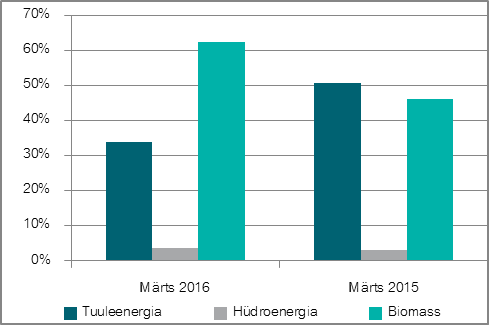 Elektri tootmine ja tarbimine BaltimaadesBaltikumis kokku vähenes elektritootmine kümnendiku ning elektritarbimine 1% võrra. Baltikumi summaarne defitsiit süvenes 23% 796 GWh-ni. Puudujääk moodustas kolme riigi tarbimisest 36%. Elektri tootmine Baltikumis märtsis 2016. ja 2015. aastal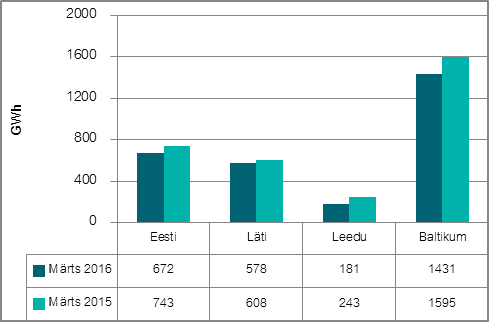 Läti elektritoodang kahanes eelmise aasta märtsiga võrreldes 5%, moodustades kokku 578 GWh. Tootmine kasvas soojuse ja elektri koostootmisjaamades (+63%) ning langes hüdroelektrijaamades (-21%). Keskmine vee juurdevool Daugava jõkke oli 660 m3/s, 2015. aasta märtsis oli see näitaja 826 m3/s. Märtsikuu kogutoodangust andsid veidi enam kui poole hüdroelektrijaamad  (51%), soojuse ja elektri koos-tootmisjaamade osakaal oli 24%, väiksemad (alla 10 MW nimivõimsusega) jaamad andsid 23% ning tuule-elektrijaamad 1%. Elektritarbimine kerkis Lätis 2% 640 GWh-ni ning kuu elektribilansi saldoks kujunes -62 GWh.Läti elektritootjate panus sisemaise tarbimise katmisel oli 90%.NordBalt ühenduse lisandumisega vähenes Leedu elektritootmine enam kui neljandiku võrra. Elektritarbimine langes seejuures 6%. Leedu bilansi defitsiit kasvas 2% 635 GWh-ni. Kohalike elektrijaamade osalus sisemaise tarbimise katmisel oli 22%. Elektri tarbimine Baltikumis märtsis 2016. ja 2015. aastal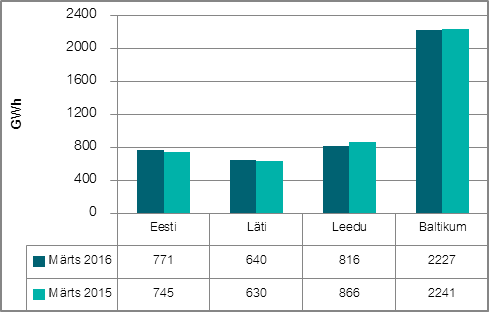 Eesti ja Läti ristlõikel põhjustas ülekandevõimsuste piiranguid planeeritud hooldustööd Eesti EJ ja Kingisepa vahelisel liinil L373. Kuu lõppu mahtusid liinide L374 (Balti-Leningradskaja) ja Venemaa elektrisüsteemi kuuluva L701 (Moskva-Peterburg) avariilised välja-lülitumised. Eesti ja Soome ristlõikel möödus kuu talitluse seisukohalt võrdlemisi rahulikult. Soomest Eestisse oli turule antav maksimaalne ülekandevõimsus 1000 MW ja Eestist Soome 1016 MW.Joonis 1: Baltikumi füüsilised elektrivood märtsis 2016, GWh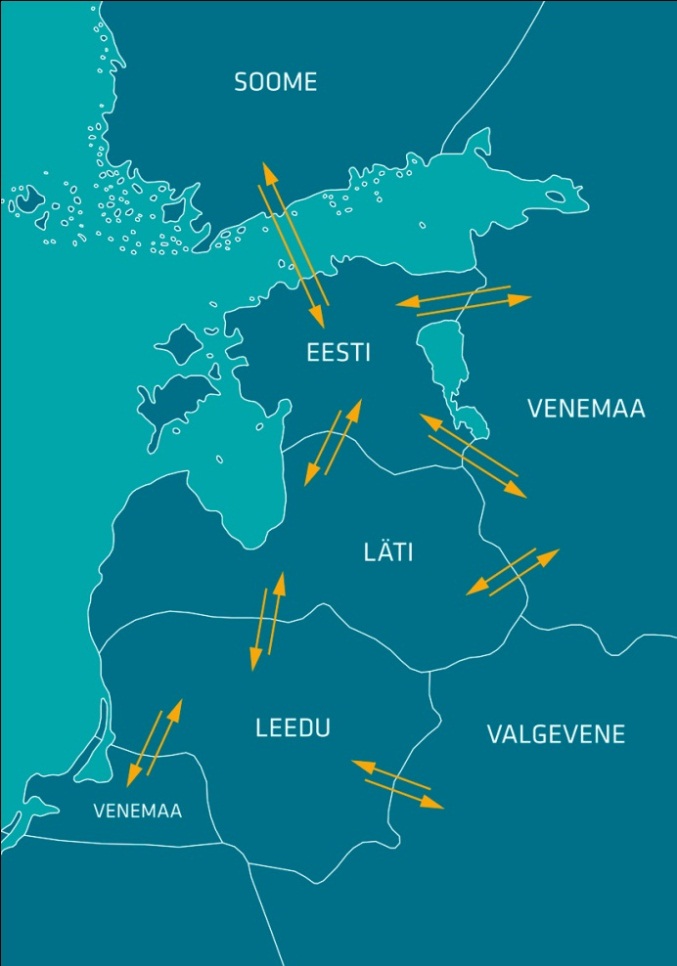 NPS kiirete turuteadete (UMM) alusel toimus tootmisüksuste avariisid Balti elektrijaamas 17. märtsil ning  Eesti Elektrijaamas 18. ja 30. kuupäeval. Ülejäänud tootmisvõimsuste väljalülitamised toimusid plaaniliste hooldustööde tarbeks.Elektri tootmine ja tarbimine PõhjamaadesPõhjamaade hüdroreservuaarid püsisid tänavu märtsis mullusest tasemest kõrgemal. Summaarne elektritoodang kasvas 4%, sh Norras suurenes tootmine 9%, Rootsis ja Soomes 1%. Taanis langes elektritootmine 8% võrra. Põhjamaade kogutarbimine kerkis sama perioodi võrdluses 2%. Norras oli kasv 3%, Rootsis ja Soomes 2%. Taanis langes tarbimine 2%. Põhjamaade summaarsest toodangust andsid 39% Rootsi elektritootjad, 38% Norra, 16% Soome ja 7% Taani tootjad.Elektri tootmine Põhjamaades märtsis 2016. ja 2015. aastal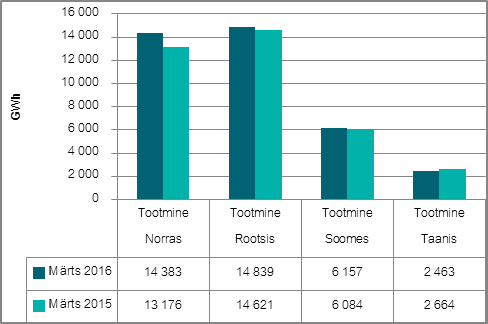 Soomes kerkis elektritootmine hüdro- ja tuuma-elektrijaamades vastavalt 13% ja 1%. Soojuse ja elektri koostootmisjaamades vähenes tootmine mulluse perioodiga võrreldes 5%. Bilansi puudujääk moodustas märtsis kokku 1,5 TWh, mis kaeti 77% ulatuses impordiga Rootsist ning 23% ulatuses impordiga Venemaalt. Elektritarbimine Põhjamaades märtsis 2016. ja 2015. aastal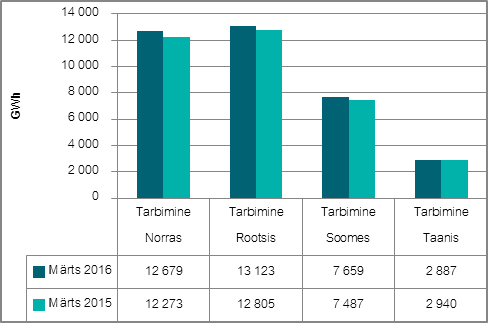 Märtsikuu elektribilanss oli Põhjamaades 1494 GWh ulatuses ülejäägis. Rootsi ja Norra olid tavapäraselt elektrit eksportivad ning Taani ja Soome elektrit importivad süsteemid.Elektrisüsteemide bilansid Põhjamaades 2015. ja 2016. aastal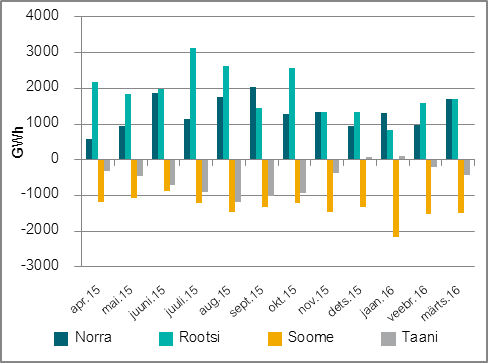 ElektrikaubandusbilanssPiiriülene elektri import (sh järgmise päeva ja päevasisesel turul) küündis 599 GWh-ni, kasvades mullusega võrreldes 27%. Import Põhjamaadest kerkis 28%, samal ajal kui import Lätist kahanes ligikaudu kuuendiku võrra. Elektri eksport kasvas 5% 483 GWh-ni. Eksport Läti suunal suurenes 5% ja Soome suunal 4%. Võimsusvoog järgmise päeva turul liikus 100%-l tundidest suunaga Soomest Eestisse ning 99% ajast Eestist Lätti. Estlink ülekandevõimsusest kasutati järgmise päeva turul ära keskmiselt 78,8% ning Eesti ja Läti vahelisest piiriülesest võimsusest 70,9%.2016. aasta märtsikuu Eesti piiriülene elektri-kaubandusbilanss oli 116 GWh-ga puudujäägis, sh oli elektrikaubanduslik saldo Lätiga 460 GWh ulatuses positiivne ning Soomega 576 GWh negatiivne.BilansiselgitusSüsteemi summaarne avatud tarne ehk ebabilansi maht kasvas märtsis mullusega võrreldes 4%. Ebabilansi eksport kerkis 15% ning import langes 24% võrra. Tundide lõikes oli süsteem bilansienergiat eksportiv 72% ning bilansienergiat importiv 28% ajast. Bilansihaldurite summaarne sisemaine bilansienergia kogus kasvas 2015. aasta märtsikuuga võrreldes 11%, sh suurenes süsteemi-halduri poolt bilansihalduritelt bilansienergia ost 21%, bilansihalduritele bilansienergia müük langes 7%.Sisemaise bilansi juhtimiseks ostetud reguleerimistarnete maht oli ligi poole võrra aastatagusest väiksem, seejuures ei aktiveeritud tänavu märtsis ühelgi tunnil avariireserve. Juhtimistarnete müük kerkis sama perioodi võrdluses 31%. Süsteemiteenuse ost ja müük moodustas kokku 3,9 GWh, kasvades mullusega võrreldes ligikaudu kaks ja pool korda. Selle sisse mahtusid ka 26. märtsil Estlink-1 avariilise väljalülitumise kompenseerimiseks korraldatud vastukaubandustehingud (700 MWh). Ülejäänud osa süsteemiteenustest tehti naabersüsteemi-haldurite soovil. Bilansihaldurite portfellidEsialgsete bilansiaruannete alusel jagunesid Eesti elektrisüsteemis (EES) bilansihaldurite portfellide osakaalud tarbimismahtude alusel järgmiselt:  Bilansihaldurite portfellid tarbimismahtude alusel märtsis 2016 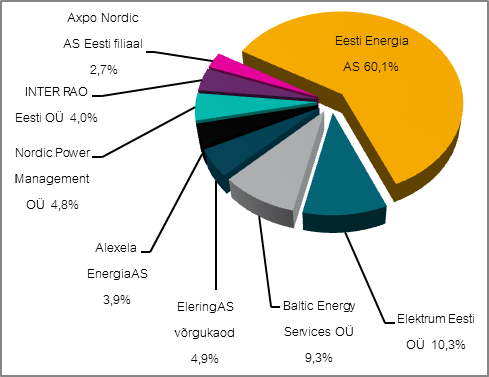 Kõik Eesti bilansihaldurite portfellides olevad avatud tarnijad ja võrguettevõtjad on välja toodud Eleringi veebilehel: http://elering.ee/bilansiteenus/.Tabelis on bilansihaldurite portfellide osakaalud süsteemi tarbimisest arvutatud bilansihalduri bilansipiirkonnas mõõdetud tarbimise kogumahu alusel. Bilansiportfellide turuosad ei ühti bilansihaldurite enda osadega elektri-müügil lõpptarbijatele, kuna bilansiportfell sisaldab ka portfelli kuuluvate teiste müüjate elektrikoguseid. Bilansihaldurite portfellide osakaalud vastavalt tootmis-mahtudele jagunesid märtsis järgnevalt: Eesti Energia AS 87%, Baltic Energy Services OÜ 6%, Nordic Power Management OÜ 5%, Elektrum Eesti OÜ 1% ning Fortum Eesti AS 1%.Bilansienergia hindMöödunud kuu keskmiseks sisemaise bilansienergia müügihinnaks kujunes 28,59 €/MWh ning sisemaise bilansienergia ostuhinnaks 26,10 €/MWh kohta.Eesti elektrisüsteemile lõplikuks kaalutud keskmiseks avatud tarne impordihinnaks kujunes 72,21 €/MWh, mis on 2015. aasta sama perioodiga võrreldes 34% kallim hind. Eesti elektrisüsteemi lõplikuks kaalutud keskmiseks avatud tarne ekspordihinnaks kujunes 11,03 €/MWh, mis on viiendiku võrra madalam hind kui 2015. aasta märtsikuus. Baltikumi ühise avatud tarne bilansiselgituse tulemus oli märtsis järgmine: tundide osakaal, mil vähemalt ühe Balti riigi elektrisüsteemi ebabilanss oli vastassuunas teiste süsteemide ebabilanssidega, tasakaalustades summaarset Baltikumi ebabilanssi, moodustas kokku 65%. Koguste võrdluses moodustas Baltikumi summaarsest ebabilansist omavaheline ehk süsteemisisene tasakaalustatud ebabilanss 18% ning süsteemiväline, avatud tarnijalt ostetud ebabilanss 82%. Eesti elektrisüsteemi ebabilansi summa moodustas kokku 18,9 GWh, millest neljandik kaubeldi ühise bilansipiirkonna siseselt Baltikumi Elspot hinna-piirkondade aritmeetilise keskmise hinna alusel.EES elektribilanss, GWhMärts 2016Märts 2015Muutus %Võrku sisenenud elekter kokku125211955%Sisemaine tootmine672743-10%sh taastuvenergia106,6148,3-28% - tuuleenergia36,175,3-52% - hüdroenergia3,84,5-14% - biomass, biogaas66,668,4-3%Välisliinidelt import58045228%sh füüsiline import12451144%sh füüsiline transiit45540114%Võrku läbinud elekter kokku125211955%Sisemaine tarbimine võrgukadudega7717453%Välisliinidele eksport4814517%sh füüsiline eksport2650-48%sh füüsiline transiit45540114%Bilanss-98-1-Piiriülene elektrikaubandusbilanss, GWhMärts 2016Märts 2015Muutus %Import kokku59947227%    sh Eesti-Läti piiril1113-17%    sh Eesti-Soome58845928%Import läbi päev-ette elektribörsi58645130%Import läbi päevasisese elektribörsi1321-38%Eksport kokku4834595%    sh Eesti-Läti piiril4714485%    sh Eesti-Soome12114%Eksport läbi päev-ette elektribörsi4684455%Eksport läbi päevasisese elektribörsi15143%Elektrikaubandusbilanss-116-13821%Juhtimistarned ja piirülene ebabilanss Eesti-Läti piiril11,78,342%Juhtimistarned ja piirülene ebabilanss Eesti-Soome piiril5,93,190%EES elektribilanss-98-18001%Bilansiselgituse kokkuvõtte, GWhMärts 2016Märts 2015Muutus %Bilansienergia import3,85,0-24%Süsteemihalduri poolt sisemaine bilansienergia ost29,524,321%Juhtimistarnete ost1,01,9-47%Süsteemiteenuse ost3,91,6147%EstLink juhtimise bilansienergia ost2,64,1-36%Kokku:40,836,911%Bilansienergia eksport15,113,115%Süsteemihalduri poolt sisemaine bilansienergia müük12,613,6-7%Juhtimistarnete müük5,64,231%Süsteemiteenuse müük3,91,6148%EstLink juhtimise bilansienergia müük3,64,4-17%Kokku:40,836,911%Osakaal EES tarbimisest, %MärtsEesti Energia AS bilansiportfell60,1%sh TS Energia OÜ osakaal1,0%Elektrum Eesti OÜ bilansiportfell10,3%Baltic Energy Services OÜ bilansiportfell9,3%sh VKG Energia osakaal2,9%sh 220 Energia OÜ osakaal2,4%sh VKG Elektrivõrgud OÜ osakaal1,1%sh Sillamäe SEJ AS osakaal0,7%sh AS Loo Elekter osakaal0,4%sh Starman AS osakaal0,2%sh ELVESO AS osakaal0,1%Nordic Power Management OÜ bilansiportfell4,8%sh Eesti Gaas AS osakaal0,1%Inter Rao Eesti OÜ bilansiportfell4,0%Alexela Energia AS bilansiportfell3,9%Axpo Nordic AS Eesti filiaal bilansiportfell2,7%sh Imatra Elekter AS osakaal2,2%Eleringi võrgukaod bilansiportfell4,9%Bilansienergia hinnad, €/MWhMärts 2016Märts 2015Muutus %Keskmine müügihindEesti28,5927,355%Läti26,4422,0920%Leedu42,7938,4711%Soome (tootmine)31,2532,75-5%Soome (tarbimine)27,4929,07-5%Keskmine ostuhindEesti26,1025,831%Läti24,9020,8020%Leedu18,8922,42-16%Soome (tootmine)23,3325,74-9%Soome (tarbimine)27,4929,07-5%Max müügihindEesti165,55107,6254%Läti174,94106,3664%Leedu173,24104,8565%Soome (tootmine, tarbimine)315,00300,005%Min ostuhindEesti1,786,50-73%Läti4,855,30-8%Leedu4,906,86-29%Soome (tootmine, tarbimine)0,504,00-88%Keskmine EES avatud tarne hindKeskmine EES avatud tarne hindKeskmine EES avatud tarne hindKeskmine EES avatud tarne hindKeskmine ostuhind72,2153,7334%Keskmine müügihind11,0313,84-20%